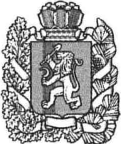 АДМИНИСТРАЦИЯ БОГУЧАНСКОГО РАЙОНАП О С Т А Н О В Л Е Н И Е15.01.2020                            с. Богучаны			            № 8-пОб утверждении проекта межевания территории лесного участкаРассмотрев обращение Акционерного общества «Краслесинвест», предоставленные материалы в соответствии со ст.ст. 43, 45, 46 Градостроительного   кодекса   Российской   Федерации от 29.12.2004 года № 190 - ФЗ, ст.ст. 7, 43, 47 Устава Богучанского  района Красноярского края, ПОСТАНОВЛЯЮ:   1. Утвердить проект межевания территории лесного участка общей площадью 51,1098 га, расположенного в Гремучинском лесничестве, Бедобинском участковом лесничестве Богучанского района,  для размещения объекта «Строительство, эксплуатация автомобильной дороги к заготовительной базе АО «Краслесинвест».         2. Опубликовать утвержденную документацию по планировке территории на официальном сайте муниципального образования Богучанский район в сети «Интернет».   3. Контроль   за    исполнением   настоящего   постановления возложить на исполняющего обязанности заместителя Главы Богучанского района по жизнеобеспечению О.И. Якубову.     4. Постановление вступает в силу со дня, следующего за днем его опубликования.    И.о. Главы Богучанского района                              В.Р. Саар           